Название устройстваИзображениеНазначение устройстваОсновные характеристикиФирмы - производителиУстройства внутри системного блокаУстройства внутри системного блокаУстройства внутри системного блокаУстройства внутри системного блокаУстройства внутри системного блокаМатеринская плата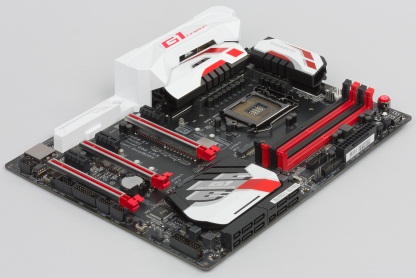  Материнская плата — это самая большая плата персонального компьютера. На ней располагаются магистрали, связывающие процессор с оперативной памятью, — так называемые шины.Различают шину данных, по которой процессор копирует данные из ячеек памяти, адресную шину, по которой он подключается к конкретным ячейкам памяти, и шину команд, по которой в процессор поступают команды из программ. К шинам материнской платы подключаются также все прочие внутренние устройства компьютера. Управляет работой материнской платы микропроцессорный набор микросхем — так называемый чипсет.Asus, ASRock, GIGABYTE, MSI.Процессор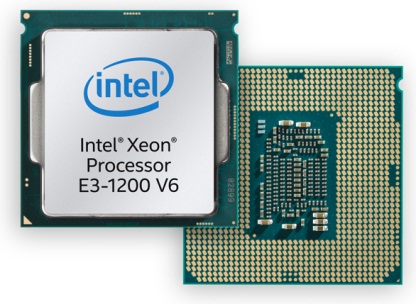 Основная микросхема персонального компьютера. Все вычисления выполняются в ней.Основная характеристика процессора — тактовая частота, измеряемая в мегагерцах.Intel, AMD.Видеокарта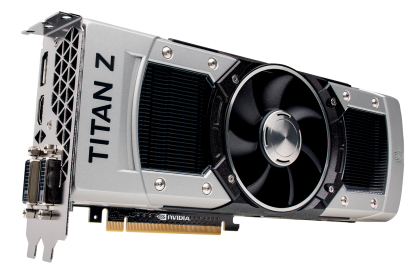 Большую роль играет при построении на плоском экране трехмерных изображений. В ходе таких операций ему приходится выполнять особенно много математических расчетов.Современные видеоадаптеры имеют собственный вычислительный процессор (видеопроцессор), который снизил нагрузку на основной процессор при построении сложных изображений.GeForce, AMD, PNY.Оператинвая память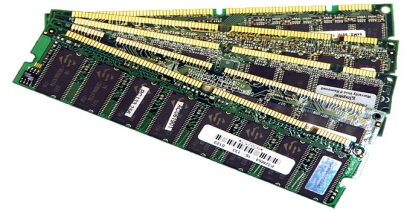 Оперативную память можно представить как обширный массив ячеек, в которых хранятся числовые данные и команды в то время, когда компьютер включен.Объем оперативной памяти измеряется в миллионах байтов — мегабайтах.DIMM, Transcend, Hynix, Jram.Блок Питания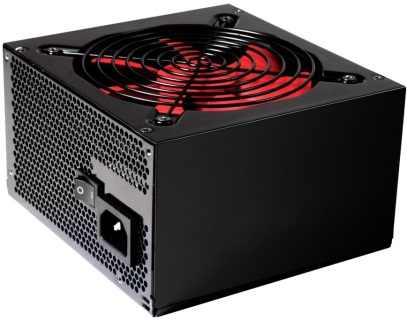 Главное назначение блоков питания— преобразование электрической энергии, поступающей из сети переменного тока, в энергию, пригодную для питания узлов компьютераБлок питания преобразует сетевое переменное напряжение 220 В, 50 Гц (120 В, 60 Гц) в постоянные напряжения +5 и +12 В, а в некоторых системах и в 3,3 В.DEXP, EVGA, Corsair, FSP.Жесткий диск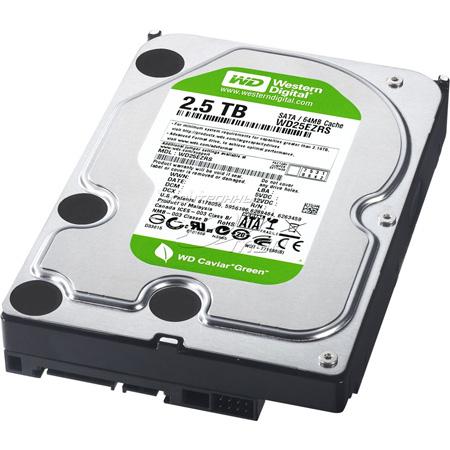 Поскольку оперативная память компьютера очищается при отключении питания, необходимо устройство для длительного хранения данных и программ. В настоящее время для этих целей широко применяют так называемые жесткие диски.Основным параметром жесткого диска является емкость, измеряемая в гигабайтах (миллиардах байтов), Гбайт. Средний размер современного жесткого диска составляет 80 — 160 Гбайт, причем этот параметр неуклонно растет.Hitachi, ToshibaSeagate.Устройства ввода информацииУстройства ввода информацииУстройства ввода информацииУстройства ввода информацииУстройства ввода информацииКлавиатураКомпьютерное устройство, которое располагается перед экраном дисплея и служит для набора текстов и управления компьютером с помощью клавиш, находящихся на клавиатуре.Клавиатура позволяет вводить в компьютер числовую и текстовую информацию, а также различные команды и данные.Мышь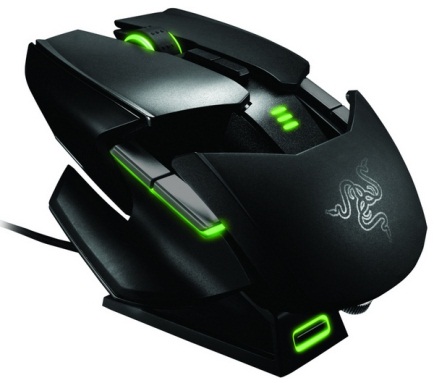 При её перемещении по коврику на экране перемещается указатель мыши, при помощи которого можно указывать на объекты и/или выбирать их.Используя клавиши мыши, можно задать тот или иной тип операции с объектом.Сканер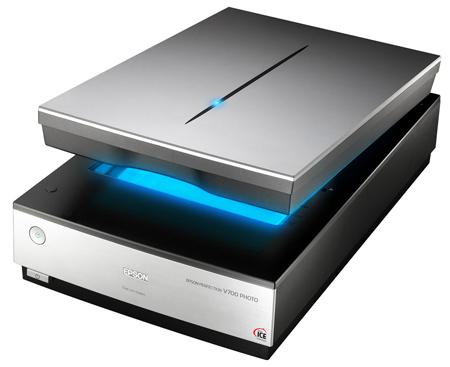 Устройство для перевода графической информации в цифровую.Сканеры используются и для бесклавиатурного ввода текста. Всякую информацию сканер воспринимает как графическую. Если это был текст, который в другом случае пришлось бы набирать вновь, то после работы сканера специальная программа распознавания текста, позволяющая выделить в считанном изображении отдельные символы и сопоставить им соответствующие коды символов, преобразовывает его в пригодный для обработки текст.Веб-камера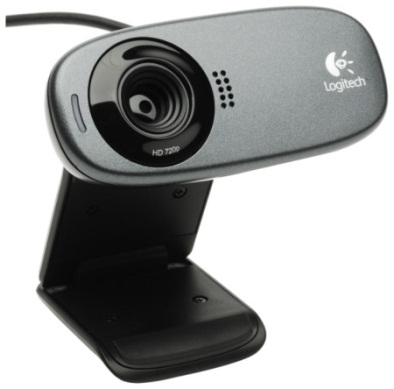 малоразмерная цифровая видео или фотокамера, способная в реальном времени фиксировать видеоизображения, предназначенные для дальнейшей передачи по компьютерной сети.Цифровые камеры позволяют получать видеоизображение и фотоснимки непосредственно в цифровом (компьютерном) формате. Позволяют вводить в компьютер графическую информацию.Сенсорный экран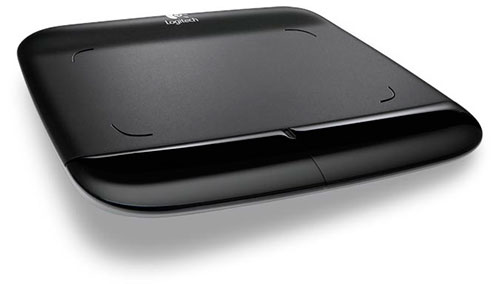 Устройство ввода информации, представляющее собой экран, реагирующий на прикосновения к нему.Тачпад служит для перемещения курсора в зависимости от движений пальца пользователя и используется для замены мыши в ноутбуках. Для перемещения курсора на весь экран достаточно небольшого перемещения пальца по поверхности тачпада.Графический планшет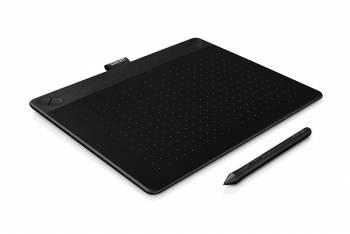 Графический планшет (со световым пером) — это устройство для ввода рисунков от руки и рукописного текста непосредственно в компьютер.Графический планшет состоит из пера и плоского планшета, чувствительного к нажатию или близости пера. Дигитайзер — это ещё одно устройство ввода графической информации.Устройства вывода информацииУстройства вывода информацииУстройства вывода информацииУстройства вывода информацииУстройства вывода информации